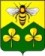 СОБРАНИЕ ДЕПУТАТОВ САНДОВСКОГО РАЙОНАТверская областьРЕШЕНИЕ16.08.2019                                           п. Сандово                                                 № 19О внесении изменений в Положение о порядке организации и проведения публичных мероприятий на территории муниципального образования "Сандовский район"В соответствии с Конституцией Российской Федерации, Федеральными законами от 19.06.2004 № 54-ФЗ «О собраниях, митингах, демонстрациях, шествиях и пикетированиях», от 06.10.2003 № 131-ФЗ «Об общих принципах организации местного самоуправления в Российской Федерации», законом Тверской области от 10.10.2006 №98-ЗО "О регулировании отдельных вопросов проведения публичных мероприятий на территории Тверской области", руководствуясь Уставом муниципального образования «Сандовский район», Собрание депутатов Сандовского районаРЕШИЛО:	1.Внести в приложение к решению Собрания депутатов Сандовского района Тверской области от 31.01.2018 №4 «Об утверждении Положения о порядке организации и проведения публичных мероприятий на территории муниципального образования "Сандовский район" следующие изменения:1.1.  в подпункте 6 п. 4.5. раздела IV слова "организации медицинской помощи, намерение использовать звукоусиливающие технические средства при проведении публичного мероприятия" исключить.1.2. п. 4.5. раздела IV дополнить подпунктом 1.3. следующего содержания:	«1.3. В случае отказа от проведения  публичного мероприятия организатор публичного мероприятия не позднее чем за один день до дня его проведения обязан принять меры по информированию граждан и уведомить в письменной форме администрацию Сагдовского района, в которую подано уведомление о проведении публичного мероприятия, о принятом решении.».1.3.  часть 1 п.5.3. раздела V изложить в новой редакции:      «1) Дополнительно к местам, в которых в соответствии с частью 2 статьи 8 Федерального закона проведение публичных мероприятий запрещается, в целях защиты прав и свобод человека и гражданина, обеспечения законности, правопорядка, общественной безопасности, в том числе если проведение публичных мероприятий может повлечь нарушение функционирования объектов жизнеобеспечения, транспортной или социальной инфраструктуры, связи, создать помехи движению пешеходов и (или) транспортных средств либо доступу граждан к жилым помещениям или объектам транспортной или социальной инфраструктуры, устанавливаются следующие места, в которых запрещается проведение собраний, митингов, шествий, демонстраций:автомобильные дороги общего пользования в случаях, если это создает условия, препятствующие обеспечению безопасности дорожного движения;тротуары, остановки транспорта общего пользования, детские площадки;    -    учреждения культуры, физической культуры и спорта в период проведения в них культурных и спортивных мероприятий;территории медицинских организаций;  -территории, непосредственно прилегающие к жилым домам и многоквартирным домам, к домам системы социального обслуживания населения, зданиям, занимаемым органами государственной власти и их территориальными органами (подразделениями), государственными органами, органами местного самоуправления муниципальных образований Тверской области, органами прокуратуры Российской Федерации, следственными органами Следственного комитета Российской Федерации, войсковыми частями, органами и учреждениями Министерства обороны Российской Федерации.». 	3. Настоящее решение вступает в силу со дня его подписания и подлежит официальному опубликованию и размещению на официальном сайте администрации Сандовского района в информационно-телекоммуникационной сети	«Интернет».
Глава Сандовского района                                            О.Н. ГрязновПредседатель Собрания депутатовСандовского района                                                      О.В. Смирнова